De quelle couleur est cette peinture ?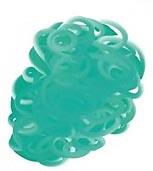 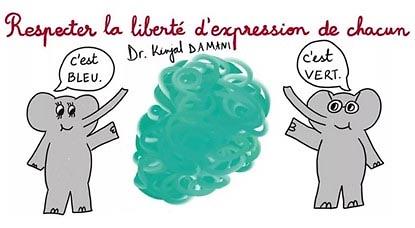 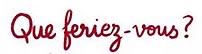 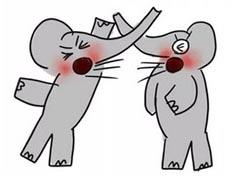 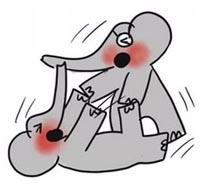 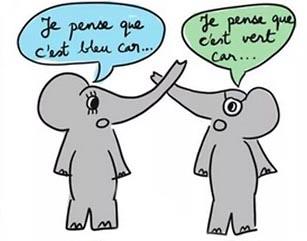 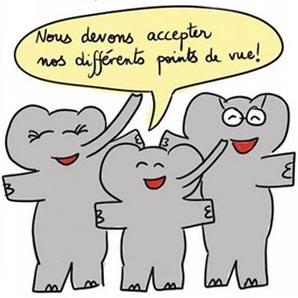 document orignial :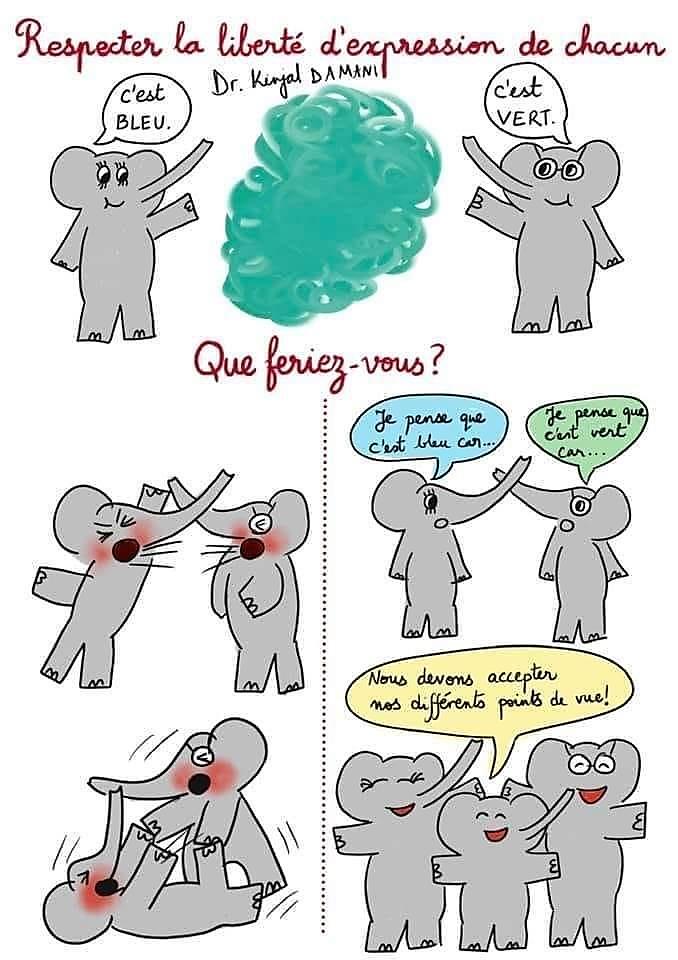 